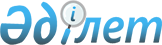 Қазақстан Республикасының қаржы нарығын мемлекеттік реттеу жүйесін әрі қарай жетілдіру туралыҚазақстан Республикасы Президентінің 2011 жылғы 12 сәуірдегі № 25 Жарлығы.
      Қазақстан Республикасы Президенті 
      мен Үкіметі актілерінің жинағында 
      және республикалық баспасөзде   
      жариялануға тиіс        
      Қазақстан Республикасы Конституциясының 44-бабының 5) тармақшасына сәйкес қаулы етемін:
      1. Қазақстан Республикасының Алматы қаласындағы өңірлік қаржы орталығының қызметін реттеу агенттігі мен Қазақстан Республикасының Қаржы нарығын және қаржы ұйымдарын реттеу мен қадағалау агенттігі (бұдан әрі – агенттіктер) олардың функциялары мен өкілеттіктерінің Қазақстан Республикасының Ұлттық Банкіне берілуімен таратылсын.
      2. Қазақстан Республикасының Ұлттық Банкі таратылатын агенттіктердің міндеттемелері бойынша құқықты иеленуші болып анықталсын.
      3. Қазақстан Республикасының Үкіметі және Қазақстан Республикасының Ұлттық Банкі осы Жарлықты іске асыру бойынша шараларды қабылдасын.
      4. Осы Жарлықтың орындалуын бақылау Қазақстан Республикасы Президентінің Әкімшілігіне жүктелсін.
      5. Осы Жарлық қол қойылған күнінен бастап қолданысқа енгізіледі.
					© 2012. Қазақстан Республикасы Әділет министрлігінің «Қазақстан Республикасының Заңнама және құқықтық ақпарат институты» ШЖҚ РМК
				
Қазақстан Республикасының
Президенті
Н. Назарбаев